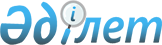 2024-2026 жылдарға арналған аудандық бюджет туралыТүркістан облысы Бәйдібек аудандық мәслихатының 2023 жылғы 26 желтоқсандағы № 11/49 шешімі
      ЗҚАИ-ның ескертпесі!
      Осы шешім 01.01.2024  бастап қолданысқа енгізіледі.
      Қазақстан Республикасының Бюджет кодексінің 9-бабының 2-тармағына, 75-бабының 2-тармағына, "Қазақстан Республикасындағы жергілікті мемлекеттік басқару және өзін-өзі басқару туралы" Қазақстан Республикасының Заңының 6-бабы 1-тармағының 1) тармақшасына және Түркістан облыстық мәслихатының 2023 жылғы 13 желтоқсандағы №7/85-VIII "2024-2026 жылдарға арналған облыстық бюджет туралы" шешіміне сәйкес Бәйдібек аудандық мәслихаты ШЕШТІ:
      1. Бәйдібек ауданының 2024-2026 жылдарға арналған аудан бюджеті 1, 2 және 3-қосымшаларға сәйкес, оның ішінде 2024 жылғы мынадай көлемде бекітілсін:
      1) кірістер – 9 160 814 мың теңге, оның ішінде:
      салықтық түсімдер – 1 886 321 мың теңге;
      салықтық емес түсімдер – 21 503 мың теңге;
      трансферттер түсімі – 7 244 398 мың теңге;
      2) шығындар – 9 386 148 мың теңге;
      3) таза бюджеттік кредиттеу – 602 329 мың теңге, оның ішінде:
      бюджеттік кредиттер – 747 630 мың теңге;
      бюджеттік кредиттерді өтеу – 145 301 мың теңге;
      4) қаржы активтерімен операциялар бойынша сальдо – 0;
      қаржы активтерін сатып алу – 0;
      мемлекеттің қаржы активтерін сатудан түсетін түсімдер – 0;
      5) бюджет тапшылығы (профицит) – - 827 663 мың теңге;
      6) бюджет тапшылығын қаржыландыру (профицитін пайдалану) – 827 663 мың теңге, оның ішінде:
      қарыздар түсімі – 972 938 мың теңге;
      қарыздарды өтеу – 155 651 мың теңге;
      бюджет қаражатының пайдаланылатын қалдықтары – 10 376,0 мың тенге.
      Ескерту. 1-тармақ жаңа редакцияда - Түркістан облысы Бәйдібек аудандық мәслихатының 23.04.2024 № 16/75 (01.01.2024 бастап қолданысқа енгізіледі) шешімімен.


      2. 2024 жылға жеке табыс салығы және әлеуметтік салық түсімдерінің жалпы сомасын бөлу нормативтері белгіленсін:
      -Ірі кәсіпкерлік субъектілеріненжәне мұнай секторы ұйымдарынан түсетін түсімдерді қоспағанда, заңды тұлғалардан алынатын корпоративтік табыс салығы облыстық бюджетке 50 пайыз, жергілікті бюджетке 50 пайыз;
      -Төлем көзінен салық салынатын табыстардан ұсталатын жеке табыс салығы облыстық бюджетке 55,9 пайыз, жергілікті бюджетке 44,1 пайыз;
      -төлем көзінен салық салынбайтын шетелдік азаматтар табыстарынан ұсталатын жеке табыс салығы облыстық бюджетке 46,9 пайыз, жергілікті бюджетке 53,1 пайыз.
      -әлеуметтік салық облыстық бюджетке 52,1 пайыз, жергілікті бюджетке 47,9 пайыз
      Ескерту. 2-тармақ жаңа редакцияда - Түркістан облысы Бәйдібек аудандық мәслихатының 23.04.2024 № 16/75 (01.01.2024 бастап қолданысқа енгізіледі) шешімімен.


      3. 2024 жылы облыстық бюджеттен аудандық бюджетке берілетін субвенция мөлшерінің жалпы сомасы 2 300 997 мың теңге болып белгіленсін.
      4. Аудан әкімдігінің 2024 жылға арналған резерві 36 000 мың теңге сомасында белгіленсін.
      5. Бюджеттік инвестициялық жобаларды (бағдарламаларды) іске асыруға және заңды тұлғалардың жарғылық қорын қалыптастыруға бағытталған, бюджеттік бағдарламалар бөлінісінде 2024 жылға арналған аудандық бюджеттік даму бағдарламасының тізбесі 4-қосымшаға сәйкес бекітілсін.
      6. 2024 жылға аудандық бюджеттен аудандық маңызы бар қала, ауыл, кент, ауылдық округ бюджеттеріне берілетін субвенциялар мөлшерінің жалпы сомасы 514 931 мың теңге сомасында 5-қосымшаға сәйкес қарастырылсын, оның ішінде:
      Ағыбет ауылдық округі 53 645 мың теңге;
      Алғабас ауылдық округі 46 059 мың теңге;
      Алмалы ауылдық округі 57 750 мың теңге;
      Ақбастау ауылдық округі 48 887 мың теңге;
      Боралдай ауылдық округі 59 791 мың теңге;
      Бөген ауылдық округі 50 209 мың теңге;
      Борлысай ауылдық округі 53 354 мың теңге;
      Жамбыл ауылдық округі 57 695 мың теңге;
      Көктерек ауылдық округі 37 524 мың теңге;
      Мыңбұлақ ауылдық округі 39 992 мың теңге;
      Шаян ауылдық округі 10 025 мың теңге.
      7. Осы шешім 2024 жылдың 1 қаңтарынан бастап қолданысқа енгізілсін. 2024 жылға арналған аудан бюджеті
      Ескерту. 1-қосымша жаңа редакцияда - Түркістан облысы Бәйдібек аудандық мәслихатының 23.04.2024 № 16/75  (01.01.2024 бастап қолданысқа енгізіледі) шешімімен. 2025 жылға арналған аудан бюджеті 2026 жылға арналған аудан бюджеті Бюджеттік инвестициялық жобаларды (бағдарламаларды) іске асыруға бағытталған, бюджеттік бағдарламалар бөлінісінде 2023-2025 жылдарға арналған аудандық бюджеттік даму бағдарламаларының тізбесі
      Ескерту. 4-қосымша жаңа редакцияда - Түркістан облысы Бәйдібек аудандық мәслихатының 23.04.2024 № 16/75 (01.01.2024 бастап қолданысқа енгізіледі) шешімімен. 2024-2024 жылдарға жергілікті өзін-өзі басқару органдарына берілетін субвенциялардың аудандық маңызы бар ауыл округтер арасында бөлінуі
					© 2012. Қазақстан Республикасы Әділет министрлігінің «Қазақстан Республикасының Заңнама және құқықтық ақпарат институты» ШЖҚ РМК
				
      Мәслихат төрағасы

А.Кенехан
Байдібек аудандық
мәслихатының 2023 жылғы
22 желтоқсандағы № 11/49
шешіміне 1 қосымша
Санаты
Санаты
Санаты
Санаты
Санаты
Сомасы, мың теңге
Сыныбы
Сыныбы
Сыныбы
Сыныбы
Сомасы, мың теңге
Кіші сыныбы
Кіші сыныбы
Кіші сыныбы
Сомасы, мың теңге
Атауы
Атауы
Сомасы, мың теңге
1
1
1
2
2
3
І. Кірістер
І. Кірістер
9160814
1
Салықтық түсімдер 
Салықтық түсімдер 
1886321
01
Табыс салығы
Табыс салығы
931127
1
Корпоративтік табыс салығы
Корпоративтік табыс салығы
310060
2
Жеке табыс салығы
Жеке табыс салығы
621067
03
Әлеуметтік салық 
Әлеуметтік салық 
658842
1
Әлеуметтік салық
Әлеуметтік салық
658842
04
Меншікке салынатын салықтар
Меншікке салынатын салықтар
246000
1
Мүлікке салынатын салықтар
Мүлікке салынатын салықтар
246000
05
Тауарларға, жұмыстарға және қызметтерге салынатын iшкi салықтар
Тауарларға, жұмыстарға және қызметтерге салынатын iшкi салықтар
18352
2
Акциздер
Акциздер
5550
4
Кәсіпкерлік және кәсіби қызметті жүргізгені үшін алынатын алымдар
Кәсіпкерлік және кәсіби қызметті жүргізгені үшін алынатын алымдар
12802
08
Заңдық мәнді іс-әрекеттерді жасағаны және (немесе) оған уәкілеттігі бар мемлекеттік органдар немесе лауазымды адамдар құжаттар бергені үшін алынатын міндетті төлемдер
Заңдық мәнді іс-әрекеттерді жасағаны және (немесе) оған уәкілеттігі бар мемлекеттік органдар немесе лауазымды адамдар құжаттар бергені үшін алынатын міндетті төлемдер
32000
1
Мемлекеттік баж
Мемлекеттік баж
32000
2
Салықтық емес түсiмдер
Салықтық емес түсiмдер
21503
01
Мемлекеттік меншіктен түсетін кірістер
Мемлекеттік меншіктен түсетін кірістер
4813
1
Мемлекеттік кәсіпорындардың таза кірісі бөлігінің түсімдері
Мемлекеттік кәсіпорындардың таза кірісі бөлігінің түсімдері
135
5
Мемлекет меншігіндегі мүлікті жалға беруден түсетін кірістер
Мемлекет меншігіндегі мүлікті жалға беруден түсетін кірістер
4542
7
Мемлекеттік бюджеттен берілген кредиттер бойынша сыйақылар
Мемлекеттік бюджеттен берілген кредиттер бойынша сыйақылар
136
04
Мемлекеттік бюджеттен қаржыландырылатын, сондай-ақ Қазақстан Республикасы Ұлттық Банкінің бюджетінен (шығыстар сметасынан) ұсталатын және қаржыландырылатын мемлекеттік мекемелер салатын айыппұлдар, өсімпұлдар, санкциялар, өндіріп алулар
Мемлекеттік бюджеттен қаржыландырылатын, сондай-ақ Қазақстан Республикасы Ұлттық Банкінің бюджетінен (шығыстар сметасынан) ұсталатын және қаржыландырылатын мемлекеттік мекемелер салатын айыппұлдар, өсімпұлдар, санкциялар, өндіріп алулар
837
1
Мұнай секторы ұйымдарынан түсетін, Жәбірленушілерге өтемақы қорына, Білім беру инфрақұрылымын қолдау қорына және Арнаулы мемлекеттік қорға түсетін түсімдерді қоспағанда, мемлекеттік бюджеттен қаржыландырылатын, сондай-ақ Қазақстан Республикасы Ұлттық Банкінің бюджетінен (шығыстар сметасынан) ұсталатын және қаржыландырылатын мемлекеттік мекемелер салатын айыппұлдар, өсімпұлдар, санкциялар, өндіріп алулар
Мұнай секторы ұйымдарынан түсетін, Жәбірленушілерге өтемақы қорына, Білім беру инфрақұрылымын қолдау қорына және Арнаулы мемлекеттік қорға түсетін түсімдерді қоспағанда, мемлекеттік бюджеттен қаржыландырылатын, сондай-ақ Қазақстан Республикасы Ұлттық Банкінің бюджетінен (шығыстар сметасынан) ұсталатын және қаржыландырылатын мемлекеттік мекемелер салатын айыппұлдар, өсімпұлдар, санкциялар, өндіріп алулар
837
06
Басқа да салықтық емес түсімдер
Басқа да салықтық емес түсімдер
15853
1
Басқа да салықтық емес түсімдер
Басқа да салықтық емес түсімдер
15853
3
Негізгі капиталды сатудан түсетін түсімдер
Негізгі капиталды сатудан түсетін түсімдер
8592
01
Мемлекеттік мекемелерге бекітілген мемлекеттік мүлікті сату
Мемлекеттік мекемелерге бекітілген мемлекеттік мүлікті сату
8592
1
Мемлекеттік мекемелерге бекітілген мемлекеттік мүлікті сату
Мемлекеттік мекемелерге бекітілген мемлекеттік мүлікті сату
8592
4
Трансферттердің түсімдері
Трансферттердің түсімдері
7244398
02
Мемлекеттік басқарудың жоғары тұрған органдарынан түсетін трансферттер
Мемлекеттік басқарудың жоғары тұрған органдарынан түсетін трансферттер
7244398
2
Облыстық бюджеттен түсетін трансферттер
Облыстық бюджеттен түсетін трансферттер
7244398
Функционалдық топ
Функционалдық топ
Функционалдық топ
Функционалдық топ
Функционалдық топ
Сомасы мың теңге
Кіші функция
Кіші функция
Кіші функция
Кіші функция
Сомасы мың теңге
Бюджеттік бағдарламалардың әкiмшiсi
Бюджеттік бағдарламалардың әкiмшiсi
Бюджеттік бағдарламалардың әкiмшiсi
Сомасы мың теңге
Бағдарлама
Бағдарлама
Сомасы мың теңге
Атауы
Сомасы мың теңге
2. Шығындар
9 386 148
01
Жалпы сипаттағы мемлекеттiк қызметтер 
888127
1
Мемлекеттiк басқарудың жалпы функцияларын орындайтын өкiлдi, атқарушы және басқа органдар
397037
112
Аудан (облыстық маңызы бар қала) мәслихатының аппараты
66258
001
Аудан (облыстық маңызы бар қала) мәслихатының қызметін қамтамасыз ету жөніндегі қызметтер
64534
003
Мемлекеттік органның күрделі шығыстары
1724
122
Аудан (облыстық маңызы бар қала) әкімінің аппараты
330779
001
Аудан (облыстық маңызы бар қала) әкімінің қызметін қамтамасыз ету жөніндегі қызметтер
279492
003
Мемлекеттік органның күрделі шығыстары
50453
113
Төменгі тұрған бюджеттерге берілетін нысаналы ағымдағы трансферттер
834
2
Қаржылық қызмет
1660
459
Ауданның (облыстық маңызы бар қаланың) экономика және қаржы бөлімі
1660
003
Салық салу мақсатанда мүлікті бағалауды жүргізу 
1460
010
Жекешелендіру, коммуналдық меншікті басқару, жекешелендіруден кейінгі қызмет және осыған байланысты дауларды реттеу
200
9
Жалпы сипаттағы өзге де мемлекеттiк қызметтер
489430
454
Ауданның (облыстық маңызы бар қаланың) кәсіпкерлік және ауыл шаруашылығы бөлімі
81685
001
Жергілікті деңгейде кәсіпкерлікті және ауыл шаруашылығын дамыту саласындағы мемлекеттік саясатты іске асыру жөніндегі қызметтер
81685
007
Мемлекеттік органның күрделі шығыстары
170
458
Ауданның (облыстық маңызы бар қаланың) тұрғын үй-коммуналдық шаруашылығы, жолаушылар көлігі және автомобиль жолдары бөлімі
342371
001
Жергілікті деңгейде тұрғын үй-коммуналдық шаруашылығы, жолаушылар көлігі және автомобиль жолдары саласындағы мемлекеттік саясатты іске асыру жөніндегі қызметтер
69360
013
Мемлекеттік органның күрделі шығыстары
775
113
Төменгі тұрған бюджеттерге берілетін нысаналы ағымдағы трансферттер
272236
459
Ауданның (облыстық маңызы бар қаланың) экономика және қаржы бөлімі
65204
001
Ауданның (облыстық маңызы бар қаланың) экономикалық саясаттын қалыптастыру мен дамыту, мемлекеттік жоспарлау, бюджеттік атқару және коммуналдық меншігін басқару саласындағы мемлекеттік саясатты іске асыру жөніндегі қызметтер
62304
015
Мемлекеттік органның күрделі шығыстары
2900
02
Қорғаныс
36089
1
Әскери мұқтаждар
30975
122
Аудан (облыстық маңызы бар қала) әкімінің аппараты
30975
005
Жалпыға бірдей әскери міндетті атқару шеңберіндегі іс-шаралар
30975
2
Төтенше жағдайлар жөніндегі жұмыстарды ұйымдастыру
5114
122
Аудан (облыстық маңызы бар қала) әкімінің аппараты
5114
006
Аудан (облыстық маңызы бар қала) ауқымындағы төтенше жағдайлардың алдын алу және жою
771
007
Аудандық (қалалық) ауқымдағы дала өрттерінің, сондай-ақ мемлекеттік өртке қарсы қызмет органдары құрылмаған елдi мекендерде өрттердің алдын алу және оларды сөндіру жөніндегі іс-шаралар
4343
06
Әлеуметтiк көмек және әлеуметтiк қамсыздандыру
1270450
1
Әлеуметтiк қамсыздандыру
174077
451
Ауданның (облыстық маңызы бар қаланың) жұмыспен қамту және әлеуметтік бағдарламалар бөлімі
174077
005
Мемлекеттік атаулы әлеуметтік көмек
174077
2
Әлеуметтiк көмек
1024533
451
Ауданның (облыстық маңызы бар қаланың) жұмыспен қамту және әлеуметтік бағдарламалар бөлімі
1024533
004
Ауылдықжерлердетұратынденсаулықсақтау, білімберу, әлеуметтікқамтамасызету, мәдениет, спортжәневетеринармамандарынаотынсатыпалуғаҚазақстанРеспубликасыныңзаңнамасынасәйкесәлеуметтіккөмеккөрсету
25859
006
Тұрғын үйге көмек көрсету
5000
007
Жергілікті өкілетті органдардың шешімі бойынша мұқтаж азаматтардың жекелеген топтарына әлеуметтік көмек
182070
010
Үйден тәрбиеленіп оқытылатын мүгедек балаларды материалдық қамтамасыз ету
2692
015
Зейнеткерлер мен мүгедектігі бар адамдарға әлеуметтiк қызмет көрсету аумақтық орталығы
227935
017
Оңалтудың жеке бағдарламасына сәйкес мұқтаж мүгедектердi мiндеттi гигиеналық құралдармен қамтамасыз ету, қозғалуға қиындығы бар бірінші топтағы мүгедектерге жеке көмекшінің және есту бойынша мүгедектерге қолмен көрсететiн тіл маманының қызметтерін ұсыну
580977
9
Әлеуметтiк көмек және әлеуметтiк қамтамасыз ету салаларындағы өзге де қызметтер
71840
451
Ауданның (облыстық маңызы бар қаланың) жұмыспен қамту және әлеуметтік бағдарламалар бөлімі
71840
001
Жергілікті деңгейде халық үшін әлеуметтік бағдарламаларды жұмыспен қамтуды қамтамасыз етуді іске асыру саласындағы мемлекеттік саясатты іске асыру жөніндегі қызметтер
68517
011
Жәрдемақыларды және басқа да әлеуметтік төлемдерді есептеу, төлеу мен жеткізу бойынша қызметтерге ақы төлеу
1001
021
Мемлекеттік органның күрделі шығыстары
11
067
Ведомстволық бағыныстағы мемлекеттік мекемелерінің және ұйымдарының күрделі шығыстары
2311
07
Тұрғын үй-коммуналдық шаруашылық
2054301
1
Тұрғын үй шаруашылығы
604289
458
Ауданның (облыстық маңызы бар қаланың) тұрғын үй-коммуналдық шаруашылығы, жолаушылар көлігі және автомобиль жолдары бөлімі
294043
002
Мемлекеттiк қажеттiлiктер үшiн жер учаскелерiн алып қою, соның iшiнде сатып алу жолымен алып қою және осыған байланысты жылжымайтын мүлiктi иелiктен айыру
294043
472
Ауданның (облыстық маңызы бар қаланың) құрылыс, сәулет және қала құрылысы бөлімі
310246
004
Инженерлік-коммуникациялық инфрақұрылымды жобалау, дамыту және (немесе) жайластыру
6081
098
Коммуналдық тұрғын үй қорының тұрғын үйлерін сатып алу
304165
2
Коммуналдық шаруашылық
989948
458
Ауданның (облыстық маңызы бар қаланың) тұрғын үй-коммуналдық шаруашылығы, жолаушылар көлігі және автомобиль жолдары бөлімі
989948
012
Сумен жабдықтау және су бұру жүйесінің жұмыс істеуі
363189
027
Ауданның (облыстық маңызы бар қаланың) коммуналдық меншігіндегі газ жүйелерін қолдануды ұйымдастыру
4569
028
Коммуналдық шаруашылығын дамыту
30000
058
Елді мекендердегі сумен жабдықтау және су бұру жүйелерін дамыту
592190
3
Елді-мекендерді абаттандыру
460064
458
Ауданның (облыстық маңызы бар қаланың) тұрғын үй-коммуналдық шаруашылығы, жолаушылар көлігі және автомобиль жолдары бөлімі
460064
015
Елдi мекендердегі көшелердi жарықтандыру
74165
016
Елді мекендердің санитариясын қамтамасыз ету
13848
017
Жерлеу орындарын ұстау және туыстары жоқ адамдарды жерлеу
39888
018
Елді-мекендерді абаттандыру және көгалдандыру
332163
08
Мәдениет, спорт, туризм және ақпараттық кеңістiк
775591
1
Мәдениет саласындағы қызмет
376615
457
Ауданның (облыстық маңызы бар қаланың) мәдениет, тілдерді дамыту, дене шынықтыру және спорт бөлімі
376615
003
Мәдени-демалыс жұмысын қолдау
376615
2
Спорт
18568
457
Ауданның (облыстық маңызы бар қаланың) мәдениет, тілдерді дамыту, дене шынықтыру және спорт бөлімі
9668
009
Аудандық (облыстық маңызы бар қалалық) деңгейде спорттық жарыстар өткiзу
6408
010
Әртүрлi спорт түрлерi бойынша аудан (облыстық маңызы бар қала) құрама командаларының мүшелерiн дайындау және олардың облыстық спорт жарыстарына қатысуы
3260
472
Ауданның (облыстық маңызы бар қаланың) құрылыс, сәулет және қала құрылысы бөлімі
8900
008
Cпорт объектілерін дамыту
8900
3
Ақпараттық кеңiстiк
198451
456
Ауданның (облыстық маңызы бар қаланың) ішкі саясат бөлімі
33000
002
Мемлекеттік ақпараттық саясат жүргізу жөніндегі қызметтер
33000
457
Ауданның (облыстық маңызы бар қаланың) мәдениет, тілдерді дамыту, дене шынықтыру және спорт бөлімі
165451
006
Аудандық (қалалық) кiтапханалардың жұмыс iстеуi
145908
007
Мемлекеттiк тiлдi және Қазақстан халқының басқа да тiлдерін дамыту
19543
9
Мәдениет, спорт, туризм және ақпараттық кеңiстiктi ұйымдастыру жөнiндегi өзге де қызметтер
181957
456
Ауданның (облыстық маңызы бар қаланың) ішкі саясат бөлімі
137489
001
Жергілікті деңгейде ақпарат, мемлекеттілікті нығайту және азаматтардың әлеуметтік сенімділігін қалыптастыру саласында мемлекеттік саясатты іске асыру жөніндегі қызметтер
57061
003
Жастар саясаты саласында іс-шараларды іске асыру
71810
006
Мемлекеттік органның күрделі шығыстары
705
032
Ведомстволық бағыныстағы мемлекеттік мекемелер мен ұйымдардың күрделі шығыстары
7913
457
Ауданның (облыстық маңызы бар қаланың) мәдениет, тілдерді дамыту, дене шынықтыру және спорт бөлімі
44468
001
Жергілікті деңгейде мәдениет, тілдерді дамыту, дене шынықтыру және спорт саласында мемлекеттік саясатты іске асыру жөніндегі қызметтер
28313
032
Ведомстволық бағыныстағы мемлекеттік мекемелер мен ұйымдардың күрделі шығыстары
16155
09
Отын-энергетика кешенi және жер қойнауын пайдалану
2245608
9
Отын-энергетика кешені және жер қойнауын пайдалану саласындағы өзге де қызметтер
2245608
458
Ауданның (облыстық маңызы бар қаланың) тұрғын үй-коммуналдық шаруашылығы, жолаушылар көлігі және автомобиль жолдары бөлімі
2245608
036
Газ тасымалдау жүйесін дамыту 
2245608
10
Ауыл, су, орман, балық шаруашылығы, ерекше қорғалатын табиғи аумақтар, қоршаған ортаны және жануарлар дүниесін қорғау, жер қатынастары
137715
6
Жер қатынастары
56982
463
Ауданның (облыстық маңызы бар қаланың) жер қатынастары бөлімі
56982
001
Аудан (облыстық маңызы бар қала) аумағында жер қатынастарын реттеу саласындағы мемлекеттік саясатты іске асыру жөніндегі қызметтер
30192
003
Елдi мекендердi жер-шаруашылық орналастыру
26185
007
Мемлекеттік органның күрделі шығыстары
605
9
Ауыл, су, орман, балық шаруашылығы, қоршаған ортаны қорғау және жер қатынастары саласындағы басқа да қызметтер
80733
459
Ауданның (облыстық маңызы бар қаланың) экономика және қаржы бөлімі
80733
099
Мамандардың әлеуметтік көмек көрсетуі жөніндегі шараларды іске асыру
80733
11
Өнеркәсіп, сәулет, қала құрылысы және құрылыс қызметі
116919
2
Сәулет, қала құрылысы және құрылыс қызметі
116919
472
Ауданның (облыстық маңызы бар қаланың) құрылыс, сәулет және қала құрылысы бөлімі
116919
001
Жергілікті деңгейде құрылыс, сәулет және қала құрылысы саласындағы мемлекеттік саясатты іске асыру жөніндегі қызметтер
98414
013
Аудан аумағында қала құрылысын дамытудың кешенді схемаларын, аудандық (облыстық) маңызы бар қалалардың, кенттердің және өзге де ауылдық елді мекендердің бас жоспарларын әзірлеу
17905
015
Мемлекеттік органның күрделі шығыстары
600
12
Көлiк және коммуникация
295651
1
Автомобиль көлiгi
295651
458
Ауданның (облыстық маңызы бар қаланың) тұрғын үй-коммуналдық шаруашылығы, жолаушылар көлігі және автомобиль жолдары бөлімі
295651
023
Автомобиль жолдарының жұмыс істеуін қамтамасыз ету
53129
045
Аудандық маңызы бар автомобиль жолдарын және елді-мекендердің көшелерін күрделі және орташа жөндеу
242522
13
Басқалар
988304
9
Басқалар
988304
458
Ауданның (облыстық маңызы бар қаланың) тұрғын үй-коммуналдық шаруашылығы, жолаушылар көлігі және автомобиль жолдары бөлімі
652304
062
"Ауыл-Ел бесігі" жобасы шеңберінде ауылдық елді мекендердегі әлеуметтік және инженерлік инфрақұрылым бойынша іс-шараларды іске асыру
541419
064
"Ауыл-Ел бесігі" жобасы шеңберінде ауылдық елді мекендердегі әлеуметтік және инженерлік инфрақұрылымдарды дамыту
110885
459
Ауданның (облыстық маңызы бар қаланың) экономика және қаржы бөлімі
36000
012
Ауданның (облыстық маңызы бар қаланың) жергілікті атқарушы органының резерві
36000
472
Ауданның (облыстық маңызы бар қаланың) құрылыс, сәулет және қала құрылысы бөлімі
300000
079
"Ауыл-Ел бесігі" жобасы шеңберінде ауылдық елді мекендердегі әлеуметтік және инженерлік инфрақұрылымдарды дамыту
300000
14
Борышқа қызмет көрсету
136
1
Борышқа қызмет көрсету
136
459
Ауданның (облыстық маңызы бар қаланың) экономика және қаржы бөлімі
136
021
Жергілікті атқарушы органдардың облыстық бюджеттен қарыздар бойынша сыйақылар мен өзге де төлемдерді төлеу бойынша борышына қызмет көрсету 
136
15
Трансферттер
577257
1
Трансферттер
577257
459
Ауданның (облыстық маңызы бар қаланың) экономика және қаржы бөлімі
577257
006
Нысаналы пайдаланылмаған (толық пайдаланылмаған) трансферттерді қайтару
26
024
Заңнаманы өзгертуге байланысты жоғары тұрған бюджеттің шығындарын өтеуге төменгі тұрған бюджеттен ағымдағы нысаналы трансферттер
62300
038
Субвенциялар
514931
3. Таза бюджеттік кредиттеу
602329
Функционалдық топ
Функционалдық топ
Функционалдық топ
Функционалдық топ
Функционалдық топ
Сомасы, мың теңге
Кіші функция
Кіші функция
Кіші функция
Кіші функция
Сомасы, мың теңге
Бюджеттік бағдарламалардың әкiмшiсi
Бюджеттік бағдарламалардың әкiмшiсi
Бюджеттік бағдарламалардың әкiмшiсi
Сомасы, мың теңге
Бағдарлама
Бағдарлама
Сомасы, мың теңге
Атауы
Сомасы, мың теңге
Бюджеттік кредиттер
747630
10
Ауыл, су, орман, балық шаруашылығы, ерекше қорғалатын табиғи аумақтар, қоршаған ортаны және жануарлар дүниесін қорғау, жер қатынастары
747630
1
Ауыл шаруашылығы
747630
459
Ауданның (облыстық маңызы бар қаланың) экономика және қаржы бөлімі
747630
018
Мамандарды әлеуметтік қолдау шараларын іске асыруға берілетін бюджеттік кредиттер
747630
Санаты
Санаты
Санаты
Санаты
Санаты
Сомасы, мың теңге
Сыныбы
Сыныбы
Сыныбы
Сыныбы
Сомасы, мың теңге
Кіші сыныбы
Кіші сыныбы
Кіші сыныбы
Сомасы, мың теңге
Ерекшелігі
Ерекшелігі
Сомасы, мың теңге
Атауы
Бюджеттік кредиттерді өтеу
145301
5
Бюджеттік кредиттерді өтеу
145301
01
Бюджеттік кредиттерді өтеу
145301
1
Мемлекеттік бюджеттен берілген бюджеттік кредиттерді өтеу
145301
13
Жеке тұлғаларға жергілікті бюджеттен берілген бюджеттік кредиттерді өтеу
145301
4. Қаржы активтерімен операциялар бойынша сальдо
0
Функционалдық топ
Функционалдық топ
Функционалдық топ
Функционалдық топ
Функционалдық топ
Сомасы, мың теңге
Кіші функция
Кіші функция
Кіші функция
Кіші функция
Сомасы, мың теңге
Бюджеттік бағдарламалардың әкiмшiсi
Бюджеттік бағдарламалардың әкiмшiсi
Бюджеттік бағдарламалардың әкiмшiсi
Сомасы, мың теңге
Бағдарлама
Бағдарлама
Сомасы, мың теңге
Атауы
Сомасы, мың теңге
Қаржы активтерін сатып алу 
0
Санаты
Санаты
Санаты
Санаты
Санаты
Сомасы, мың теңге
Сыныбы
Сыныбы
Сыныбы
Сыныбы
Сомасы, мың теңге
Кіші сыныбы
Кіші сыныбы
Кіші сыныбы
Сомасы, мың теңге
Ерекшелігі
Ерекшелігі
Сомасы, мың теңге
Атауы
Мемлекеттің қаржы активтерін сатудан түсетін түсімдер 
0
5. Бюджет тапшылығы (профициті)
-827663
6. Бюджет тапшылығын қаржыландыру (профицитін пайдалану)
827663
Санаты
Санаты
Санаты
Санаты
Санаты
Сомасы мың теңге
Сыныбы
Сыныбы
Сыныбы
Сыныбы
Сомасы мың теңге
Кіші сыныбы
Кіші сыныбы
Кіші сыныбы
Сомасы мың теңге
Ерекшелігі
Ерекшелігі
Сомасы мың теңге
Атауы
Сомасы мың теңге
Қарыздар түсімі
972938
7
Қарыздар түсімі
972938
01
Мемлекеттік ішкі қарыздар
972938
2
Қарыз алу келісім-шарттары
972938
03
Ауданның (облыстық маңызы бар қаланың) жергілікті атқарушы органы алатын қарыздар
972938
Функционалдық топ
Функционалдық топ
Функционалдық топ
Функционалдық топ
Функционалдық топ
Сомасы мың теңге
Кіші функция
Кіші функция
Кіші функция
Кіші функция
Сомасы мың теңге
Бюджеттік бағдарламалардың әкiмшiсi
Бюджеттік бағдарламалардың әкiмшiсi
Бюджеттік бағдарламалардың әкiмшiсi
Сомасы мың теңге
Бағдарлама
Бағдарлама
Сомасы мың теңге
Атауы
Сомасы мың теңге
16
Қарыздарды өтеу
155 651
1
Қарыздарды өтеу
155 651
459
Ауданның (облыстық маңызы бар қаланың) экономика және қаржы бөлімі
155 651
005
Жергілікті атқарушы органның жоғары тұрған бюджет алдындағы борышын өтеу
155 651
022
Жергілікті бюджеттен бөлінген пайдаланылмаған бюджеттік кредиттерді қайтару
10350
Санаты
Санаты
Санаты
Санаты
Санаты
Сомасы мың теңге
Сыныбы
Сыныбы
Сыныбы
Сыныбы
Сомасы мың теңге
Кіші сыныбы
Кіші сыныбы
Кіші сыныбы
Сомасы мың теңге
Ерекшелігі
Ерекшелігі
Сомасы мың теңге
Атауы
8
Бюджет қаражатының пайдаланылатын қалдықтары
10376Байдібек аудандық
мәслихатының 2023 жылғы
22 желтоқсандағы № 11/49
шешіміне 2 қосымша
Санаты
Санаты
Санаты
Санаты
Санаты
Сомасы,
 мың теңге
Сыныбы
Сыныбы
Сыныбы
Сыныбы
Сомасы,
 мың теңге
Кіші сыныбы
Кіші сыныбы
Кіші сыныбы
Сомасы,
 мың теңге
Атауы
Сомасы,
 мың теңге
1
1
1
1
2
3
І. Кірістер
4273389
1
Салықтық түсімдер 
1809605
01
Табыс салығы
884821
1
1
Корпоративтік табыс салығы
228723
2
2
Жеке табыс салығы
656098
03
Әлеуметтік салық 
654442
1
1
Әлеуметтік салық
654442
04
Меншікке салынатын салықтар
231405
1
1
Мүлікке салынатын салықтар
231405
05
Тауарларға, жұмыстарға және қызметтерге салынатын iшкi салықтар
7887
2
2
Акциздер
5744
4
4
Кәсіпкерлік және кәсіби қызметті жүргізгені үшін алынатын алымдар
2143
08
Заңдық мәнді іс-әрекеттерді жасағаны және (немесе) оған уәкілеттігі бар мемлекеттік органдар немесе лауазымды адамдар құжаттар бергені үшін алынатын міндетті төлемдер
31050
1
1
Мемлекеттік баж
31050
2
Салықтық емес түсiмдер
7305
01
Мемлекеттік меншіктен түсетін кірістер
4819
1
1
Мемлекеттік кәсіпорындардың таза кірісі бөлігінің түсімдері
175
5
5
Мемлекет меншігіндегі мүлікті жалға беруден түсетін кірістер
4644
06
Басқа да салықтық емес түсімдер
2486
1
1
Басқа да салықтық емес түсімдер
2486
4
Трансферттердің түсімдері
2456479
02
Мемлекеттік басқарудың жоғары тұрған органдарынан түсетін трансферттер
2456479
2
2
Облыстық бюджеттен түсетін трансферттер
2456479
Функционалдық топ
Функционалдық топ
Функционалдық топ
Функционалдық топ
Функционалдық топ
Сомасы мың теңге
Кіші функция
Кіші функция
Кіші функция
Кіші функция
Сомасы мың теңге
Бюджеттік бағдарламалардың әкiмшiсi
Бюджеттік бағдарламалардың әкiмшiсi
Бюджеттік бағдарламалардың әкiмшiсi
Сомасы мың теңге
Бағдарлама
Бағдарлама
Сомасы мың теңге
Атауы
Сомасы мың теңге
2. Шығындар
4273389
01
Жалпы сипаттағы мемлекеттiк қызметтер 
917397
1
Мемлекеттiк басқарудың жалпы функцияларын орындайтын өкiлдi, атқарушы және басқа органдар
328232
112
Аудан (облыстық маңызы бар қала) мәслихатының аппараты
58548
001
Аудан (облыстық маңызы бар қала) мәслихатының қызметін қамтамасыз ету жөніндегі қызметтер
58460
003
Мемлекеттік органның күрделі шығыстары
88
122
Аудан (облыстық маңызы бар қала) әкімінің аппараты
269684
001
Аудан (облыстық маңызы бар қала) әкімінің қызметін қамтамасыз ету жөніндегі қызметтер
266677
003
Мемлекеттік органның күрделі шығыстары
3007
2
Қаржылық қызмет
1660
459
Ауданның (облыстық маңызы бар қаланың) экономика және қаржы бөлімі
1660
003
Салық салу мақсатанда мүлікті бағалауды жүргізу 
1460
010
Жекешелендіру, коммуналдық меншікті басқару, жекешелендіруден кейінгі қызмет және осыған байланысты дауларды реттеу
200
9
Жалпы сипаттағы өзге де мемлекеттiк қызметтер
587505
454
Ауданның (облыстық маңызы бар қаланың) кәсіпкерлік және ауыл шаруашылығы бөлімі
67431
001
Жергілікті деңгейде кәсіпкерлікті және ауыл шаруашылығын дамыту саласындағы мемлекеттік саясатты іске асыру жөніндегі қызметтер
66431
007
Мемлекеттік органның күрделі шығыстары
1000
458
Ауданның (облыстық маңызы бар қаланың) тұрғын үй-коммуналдық шаруашылығы, жолаушылар көлігі және автомобиль жолдары бөлімі
457068
001
Жергілікті деңгейде тұрғын үй-коммуналдық шаруашылығы, жолаушылар көлігі және автомобиль жолдары саласындағы мемлекеттік саясатты іске асыру жөніндегі қызметтер
64649
013
Мемлекеттік органның күрделі шығыстары
943
113
Төменгі тұрған бюджеттерге берілетін нысаналы ағымдағы трансферттер
391476
459
Ауданның (облыстық маңызы бар қаланың) экономика және қаржы бөлімі
63006
001
Ауданның (облыстық маңызы бар қаланың) экономикалық саясаттын қалыптастыру мен дамыту, мемлекеттік жоспарлау, бюджеттік атқару және коммуналдық меншігін басқару саласындағы мемлекеттік саясатты іске асыру жөніндегі қызметтер
60976
015
Мемлекеттік органның күрделі шығыстары
2030
02
Қорғаныс
166595
1
Әскери мұқтаждар
26580
122
Аудан (облыстық маңызы бар қала) әкімінің аппараты
26580
005
Жалпыға бірдей әскери міндетті атқару шеңберіндегі іс-шаралар
26580
2
Төтенше жағдайлар жөніндегі жұмыстарды ұйымдастыру
140015
122
Аудан (облыстық маңызы бар қала) әкімінің аппараты
140015
006
Аудан (облыстық маңызы бар қала) ауқымындағы төтенше жағдайлардың алдын алу және жою
135614
007
Аудандық (қалалық) ауқымдағы дала өрттерінің, сондай-ақ мемлекеттік өртке қарсы қызмет органдары құрылмаған елдi мекендерде өрттердің алдын алу және оларды сөндіру жөніндегі іс-шаралар
4401
06
Әлеуметтiк көмек және әлеуметтiк қамсыздандыру
826373
1
Әлеуметтiк қамсыздандыру
27470
451
Ауданның (облыстық маңызы бар қаланың) жұмыспен қамту және әлеуметтік бағдарламалар бөлімі
27470
005
Мемлекеттік атаулы әлеуметтік көмек
27470
2
Әлеуметтiк көмек
724539
451
Ауданның (облыстық маңызы бар қаланың) жұмыспен қамту және әлеуметтік бағдарламалар бөлімі
724539
004
Ауылдық жерлерде тұратын денсаулық сақтау, білім беру, әлеуметтік қамтамасыз ету, мәдениет, спорт және ветеринар мамандарына отын сатып алуға Қазақстан Республикасының заңнамасына сәйкес әлеуметтік көмек көрсету
25859
006
Тұрғын үйге көмек көрсету
5000
007
Жергілікті өкілетті органдардың шешімі бойынша мұқтаж азаматтардың жекелеген топтарына әлеуметтік көмек
180519
010
Үйден тәрбиеленіп оқытылатын мүгедек балаларды материалдық қамтамасыз ету
2692
015
Зейнеткерлер мен мүгедектігі бар адамдарға әлеуметтiк қызмет көрсету аумақтық орталығы
250469
017
Оңалтудың жеке бағдарламасына сәйкес мұқтаж мүгедектердi мiндеттi гигиеналық құралдармен қамтамасыз ету, қозғалуға қиындығы бар бірінші топтағы мүгедектерге жеке көмекшінің және есту бойынша мүгедектерге қолмен көрсететiн тіл маманының қызметтерін ұсыну
260000
9
Әлеуметтiк көмек және әлеуметтiк қамтамасыз ету салаларындағы өзге де қызметтер
74364
451
Ауданның (облыстық маңызы бар қаланың) жұмыспен қамту және әлеуметтік бағдарламалар бөлімі
74364
001
Жергілікті деңгейде халық үшін әлеуметтік бағдарламаларды жұмыспен қамтуды қамтамасыз етуді іске асыру саласындағы мемлекеттік саясатты іске асыру жөніндегі қызметтер
70919
011
Жәрдемақыларды және басқа да әлеуметтік төлемдерді есептеу, төлеу мен жеткізу бойынша қызметтерге ақы төлеу
1002
021
Мемлекеттік органның күрделі шығыстары
28
067
Ведомстволық бағыныстағы мемлекеттік мекемелерінің және ұйымдарының күрделі шығыстары
2415
07
Тұрғын үй-коммуналдық шаруашылық
594242
1
Тұрғын үй шаруашылығы
16935
472
Ауданның (облыстық маңызы бар қаланың) құрылыс, сәулет және қала құрылысы бөлімі
16935
004
Инженерлік-коммуникациялық инфрақұрылымды жобалау, дамыту және (немесе) жайластыру
16935
2
Коммуналдық шаруашылық
262665
458
Ауданның (облыстық маңызы бар қаланың) тұрғын үй-коммуналдық шаруашылығы, жолаушылар көлігі және автомобиль жолдары бөлімі
262665
012
Сумен жабдықтау және су бұру жүйесінің жұмыс істеуі
112665
058
Елді мекендердегі сумен жабдықтау және су бұру жүйелерін дамыту
150000
3
Елді-мекендерді абаттандыру
314642
458
Ауданның (облыстық маңызы бар қаланың) тұрғын үй-коммуналдық шаруашылығы, жолаушылар көлігі және автомобиль жолдары бөлімі
314642
015
Елдi мекендердегі көшелердi жарықтандыру
49640
016
Елді-мекендердің санитариясын қамтамасыз ету
13380
018
Елді-мекендерді абаттандыру және көгалдандыру
251622
08
Мәдениет, спорт, туризм және ақпараттық кеңістiк
762115
1
Мәдениет саласындағы қызмет
382391
457
Ауданның (облыстық маңызы бар қаланың) мәдениет, тілдерді дамыту, дене шынықтыру және спорт бөлімі
382391
003
Мәдени-демалыс жұмысын қолдау
382391
2
Спорт
23022
457
Ауданның (облыстық маңызы бар қаланың) мәдениет, тілдерді дамыту, дене шынықтыру және спорт бөлімі
10000
009
Аудандық (облыстық маңызы бар қалалық) деңгейде спорттық жарыстар өткiзу
6740
010
Әртүрлi спорт түрлерi бойынша аудан (облыстық маңызы бар қала) құрама командаларының мүшелерiн дайындау және олардың облыстық спорт жарыстарына қатысуы
3260
472
Ауданның (облыстық маңызы бар қаланың) құрылыс, сәулет және қала құрылысы бөлімі
13022
008
Cпорт объектілерін дамыту
13022
3
Ақпараттық кеңiстiк
194296
456
Ауданның (облыстық маңызы бар қаланың) ішкі саясат бөлімі
33000
002
Мемлекеттік ақпараттық саясат жүргізу жөніндегі қызметтер
33000
457
Ауданның (облыстық маңызы бар қаланың) мәдениет, тілдерді дамыту, дене шынықтыру және спорт бөлімі
161296
006
Аудандық (қалалық) кiтапханалардың жұмыс iстеуi
141753
007
Мемлекеттiк тiлдi және Қазақстан халқының басқа да тiлдерін дамыту
19543
9
Мәдениет, спорт, туризм және ақпараттық кеңiстiктi ұйымдастыру жөнiндегi өзге де қызметтер
162406
456
Ауданның (облыстық маңызы бар қаланың) ішкі саясат бөлімі
134093
001
Жергілікті деңгейде ақпарат, мемлекеттілікті нығайту және азаматтардың әлеуметтік сенімділігін қалыптастыру саласында мемлекеттік саясатты іске асыру жөніндегі қызметтер
57125
003
Жастар саясаты саласында іс-шараларды іске асыру
69957
006
Мемлекеттік органның күрделі шығыстары
705
032
Ведомстволық бағыныстағы мемлекеттік мекемелерінің және ұйымдарының күрделі шығыстары
6306
457
Ауданның (облыстық маңызы бар қаланың) мәдениет, тілдерді дамыту, дене шынықтыру және спорт бөлімі
28313
001
Жергілікті деңгейде мәдениет, тілдерді дамыту, дене шынықтыру және спорт саласында мемлекеттік саясатты іске асыру жөніндегі қызметтер
28313
09
Отын-энергетика кешенi және жер қойнауын пайдалану
68327
9
Отын-энергетика кешені және жер қойнауын пайдалану саласындағы өзге де қызметтер
68327
458
Ауданның (облыстық маңызы бар қаланың) тұрғын үй-коммуналдық шаруашылығы, жолаушылар көлігі және автомобиль жолдары бөлімі
68327
036
Газ тасымалдау жүйесін дамыту 
68327
10
Ауыл, су, орман, балық шаруашылығы, ерекше қорғалатын табиғи аумақтар, қоршаған ортаны және жануарлар дүниесін қорғау, жер қатынастары
124468
6
Жер қатынастары
43735
463
Ауданның (облыстық маңызы бар қаланың) жер қатынастары бөлімі
43735
001
Аудан (облыстық маңызы бар қала) аумағында жер қатынастарын реттеу саласындағы мемлекеттік саясатты іске асыру жөніндегі қызметтер
27781
003
Елдi мекендердi жер-шаруашылық орналастыру
15349
007
Мемлекеттік органның күрделі шығыстары
605
9
Ауыл, су, орман, балық шаруашылығы, қоршаған ортаны қорғау және жер қатынастары саласындағы басқа да қызметтер
80733
459
Ауданның (облыстық маңызы бар қаланың) экономика және қаржы бөлімі
80733
099
Мамандардың әлеуметтік көмек көрсетуі жөніндегі шараларды іске асыру
80733
11
Өнеркәсіп, сәулет, қала құрылысы және құрылыс қызметі
38353
2
Сәулет, қала құрылысы және құрылыс қызметі
38353
472
Ауданның (облыстық маңызы бар қаланың) құрылыс, сәулет және қала құрылысы бөлімі
38353
001
Жергілікті деңгейде құрылыс, сәулет және қала құрылысы саласындағы мемлекеттік саясатты іске асыру жөніндегі қызметтер
37392
015
Мемлекеттік органның күрделі шығыстары
961
12
Көлiк және коммуникация
162152
1
Автомобиль көлiгi
162152
458
Ауданның (облыстық маңызы бар қаланың) тұрғын үй-коммуналдық шаруашылығы, жолаушылар көлігі және автомобиль жолдары бөлімі
162152
023
Автомобиль жолдарының жұмыс істеуін қамтамасыз ету
46430
045
Аудандық маңызы бар автомобиль жолдарын және елді-мекендердің көшелерін күрделі және орташа жөндеу
115722
13
Басқалар
36000
9
Басқалар
36000
459
Ауданның (облыстық маңызы бар қаланың) экономика және қаржы бөлімі
3600
012
Ауданның (облыстық маңызы бар қаланың) жергілікті атқарушы органының резерві
36000
14
Борышқа қызмет көрсету
136
1
Борышқа қызмет көрсету
136
459
Ауданның (облыстық маңызы бар қаланың) экономика және қаржы бөлімі
136
021
Жергілікті атқарушы органдардың облыстық бюджеттен қарыздар бойынша сыйақылар мен өзге де төлемдерді төлеу бойынша борышына қызмет көрсету 
136
15
Трансферттер
577231
1
Трансферттер
577231
459
Ауданның (облыстық маңызы бар қаланың) экономика және қаржы бөлімі
577231
024
Заңнаманы өзгертуге байланысты жоғары тұрған бюджеттің шығындарын өтеуге төменгі тұрған бюджеттен ағымдағы нысаналы трансферттер
62300
038
Субвенциялар
514931
3. Таза бюджеттік кредиттеу
0
Функционалдық топ
Функционалдық топ
Функционалдық топ
Функционалдық топ
Функционалдық топ
Сомасы, мың теңге
Кіші функция
Кіші функция
Кіші функция
Кіші функция
Сомасы, мың теңге
Бюджеттік бағдарламалардың әкiмшiсi
Бюджеттік бағдарламалардың әкiмшiсi
Бюджеттік бағдарламалардың әкiмшiсi
Сомасы, мың теңге
Бағдарлама
Бағдарлама
Сомасы, мың теңге
Атауы
Сомасы, мың теңге
Бюджеттік кредиттер
0 
10
Ауыл, су, орман, балық шаруашылығы, ерекше қорғалатын табиғи аумақтар, қоршаған ортаны және жануарлар дүниесін қорғау, жер қатынастары
0
1
Ауыл шаруашылығы
0
459
Ауданның (облыстық маңызы бар қаланың) экономика және қаржы бөлімі
0
018
Мамандарды әлеуметтік қолдау шараларын іске асыруға берілетін бюджеттік кредиттер
0
Санаты
Санаты
Санаты
Санаты
Санаты
Сомасы, мың теңге
Сыныбы
Сыныбы
Сыныбы
Сыныбы
Сомасы, мың теңге
Кіші сыныбы
Кіші сыныбы
Кіші сыныбы
Сомасы, мың теңге
Ерекшелігі
Ерекшелігі
Сомасы, мың теңге
Атауы
Бюджеттік кредиттерді өтеу
0
5
Бюджеттік кредиттерді өтеу
0
01
Бюджеттік кредиттерді өтеу
0
1
Мемлекеттік бюджеттен берілген бюджеттік кредиттерді өтеу
0
13
Жеке тұлғаларға жергілікті бюджеттен берілген бюджеттік кредиттерді өтеу
0
4. Қаржы активтерімен операциялар бойынша сальдо
0
Функционалдық топ
Функционалдық топ
Функционалдық топ
Функционалдық топ
Функционалдық топ
Сомасы, мың теңге
Кіші функция
Кіші функция
Кіші функция
Кіші функция
Сомасы, мың теңге
Бюджеттік бағдарламалардың әкiмшiсi
Бюджеттік бағдарламалардың әкiмшiсi
Бюджеттік бағдарламалардың әкiмшiсi
Сомасы, мың теңге
Бағдарлама
Бағдарлама
Сомасы, мың теңге
Атауы
Сомасы, мың теңге
Қаржы активтерін сатып алу 
0
Санаты
Санаты
Санаты
Санаты
Санаты
Сомасы, мың теңге
Сыныбы
Сыныбы
Сыныбы
Сыныбы
Сомасы, мың теңге
Кіші сыныбы
Кіші сыныбы
Кіші сыныбы
Сомасы, мың теңге
Ерекшелігі
Ерекшелігі
Сомасы, мың теңге
Атауы
Мемлекеттің қаржы активтерін сатудан түсетін түсімдер 
0
5. Бюджет тапшылығы (профициті)
0
6. Бюджет тапшылығын қаржыландыру (профицитін пайдалану)
0
Санаты
Санаты
Санаты
Санаты
Санаты
Сомасы мың теңге
Сыныбы
Сыныбы
Сыныбы
Сыныбы
Сомасы мың теңге
Кіші сыныбы
Кіші сыныбы
Кіші сыныбы
Сомасы мың теңге
Ерекшелігі
Ерекшелігі
Сомасы мың теңге
Атауы
Сомасы мың теңге
Қарыздар түсімі
0
7
Қарыздар түсімі
0
01
Мемлекеттік ішкі қарыздар
0
2
Қарыз алу келісім-шарттары
0
03
Ауданның (облыстық маңызы бар қаланың) жергілікті атқарушы органы алатын қарыздар
0
Функционалдық топ
Функционалдық топ
Функционалдық топ
Функционалдық топ
Функционалдық топ
Сомасы мың теңге
Кіші функция
Кіші функция
Кіші функция
Кіші функция
Сомасы мың теңге
Бюджеттік бағдарламалардың әкiмшiсi
Бюджеттік бағдарламалардың әкiмшiсi
Бюджеттік бағдарламалардың әкiмшiсi
Сомасы мың теңге
Бағдарлама
Бағдарлама
Сомасы мың теңге
Атауы
Сомасы мың теңге
16
Қарыздарды өтеу
0
1
Қарыздарды өтеу
0
459
Ауданның (облыстық маңызы бар қаланың) экономика және қаржы бөлімі
0
005
Жергілікті атқарушы органның жоғары тұрған бюджет алдындағы борышын өтеу
0
Санаты
Санаты
Санаты
Санаты
Санаты
Сомасы мың теңге
Сыныбы
Сыныбы
Сыныбы
Сыныбы
Сомасы мың теңге
Кіші сыныбы
Кіші сыныбы
Кіші сыныбы
Сомасы мың теңге
Ерекшелігі
Ерекшелігі
Сомасы мың теңге
Атауы
8
Бюджет қаражатының пайдаланылатын қалдықтары
0Байдібек аудандық
мәслихатының 2023 жылғы
22 желтоқсандағы № 11/49
шешіміне 3 қосымша
Санаты
Санаты
Санаты
Санаты
Санаты
Сомасы,
 мың теңге
Сыныбы
Сыныбы
Сыныбы
Сыныбы
Сомасы,
 мың теңге
Кіші сыныбы
Кіші сыныбы
Кіші сыныбы
Сомасы,
 мың теңге
Атауы
Атауы
Сомасы,
 мың теңге
1
1
1
2
2
3
І. Кірістер
І. Кірістер
4308679
1
Салықтық түсімдер 
Салықтық түсімдер 
1844715
01
Табыс салығы
Табыс салығы
911366
1
Корпоративтік табыс салығы
Корпоративтік табыс салығы
235585
2
Жеке табыс салығы
Жеке табыс салығы
675781
03
Әлеуметтік салық 
Әлеуметтік салық 
674075
1
Әлеуметтік салық
Әлеуметтік салық
674075
04
Меншікке салынатын салықтар
Меншікке салынатын салықтар
218966
1
Мүлікке салынатын салықтар
Мүлікке салынатын салықтар
218966
05
Тауарларға, жұмыстарға және қызметтерге салынатын iшкi салықтар
Тауарларға, жұмыстарға және қызметтерге салынатын iшкi салықтар
8171
2
Акциздер
Акциздер
5945
4
Кәсіпкерлік және кәсіби қызметті жүргізгені үшін алынатын алымдар
Кәсіпкерлік және кәсіби қызметті жүргізгені үшін алынатын алымдар
2226
08
Заңдық мәнді іс-әрекеттерді жасағаны және (немесе) оған уәкілеттігі бар мемлекеттік органдар немесе лауазымды адамдар құжаттар бергені үшін алынатын міндетті төлемдер
Заңдық мәнді іс-әрекеттерді жасағаны және (немесе) оған уәкілеттігі бар мемлекеттік органдар немесе лауазымды адамдар құжаттар бергені үшін алынатын міндетті төлемдер
32137
1
Мемлекеттік баж
Мемлекеттік баж
32137
2
Салықтық емес түсiмдер
Салықтық емес түсiмдер
7485
01
Мемлекеттік меншіктен түсетін кірістер
Мемлекеттік меншіктен түсетін кірістер
4925
1
Мемлекеттік кәсіпорындардың таза кірісі бөлігінің түсімдері
Мемлекеттік кәсіпорындардың таза кірісі бөлігінің түсімдері
180
5
Мемлекет меншігіндегі мүлікті жалға беруден түсетін кірістер
Мемлекет меншігіндегі мүлікті жалға беруден түсетін кірістер
4745
06
Басқа да салықтық емес түсімдер
Басқа да салықтық емес түсімдер
2560
1
Басқа да салықтық емес түсімдер
Басқа да салықтық емес түсімдер
2560
4
Трансферттердің түсімдері
Трансферттердің түсімдері
2456479
02
Мемлекеттік басқарудың жоғары тұрған органдарынан түсетін трансферттер
Мемлекеттік басқарудың жоғары тұрған органдарынан түсетін трансферттер
2456479
2
Облыстық бюджеттен түсетін трансферттер
Облыстық бюджеттен түсетін трансферттер
2456479
Функционалдық топ
Функционалдық топ
Функционалдық топ
Функционалдық топ
Функционалдық топ
Сомасы мың теңге
Кіші функция
Кіші функция
Кіші функция
Кіші функция
Сомасы мың теңге
Бюджеттік бағдарламалардың әкiмшiсi
Бюджеттік бағдарламалардың әкiмшiсi
Бюджеттік бағдарламалардың әкiмшiсi
Сомасы мың теңге
Бағдарлама
Бағдарлама
Сомасы мың теңге
Атауы
Сомасы мың теңге
2. Шығындар
4308679
01
Жалпы сипаттағы мемлекеттiк қызметтер 
933181
1
Мемлекеттiк басқарудың жалпы функцияларын орындайтын өкiлдi, атқарушы және басқа органдар
333918
112
Аудан (облыстық маңызы бар қала) мәслихатының аппараты
59612
001
Аудан (облыстық маңызы бар қала) мәслихатының қызметін қамтамасыз ету жөніндегі қызметтер
59462
003
Мемлекеттік органның күрделі шығыстары
150
122
Аудан (облыстық маңызы бар қала) әкімінің аппараты
274306
001
Аудан (облыстық маңызы бар қала) әкімінің қызметін қамтамасыз ету жөніндегі қызметтер
271247
003
Мемлекеттік органның күрделі шығыстары
3059
2
Қаржылық қызмет
1689
459
Ауданның (облыстық маңызы бар қаланың) экономика және қаржы бөлімі
1689
003
Салық салу мақсатанда мүлікті бағалауды жүргізу 
1485
010
Жекешелендіру, коммуналдық меншікті басқару, жекешелендіруден кейінгі қызмет және осыған байланысты дауларды реттеу
204
9
Жалпы сипаттағы өзге де мемлекеттiк қызметтер
597574
454
Ауданның (облыстық маңызы бар қаланың) кәсіпкерлік және ауыл шаруашылығы бөлімі
68588
001
Жергілікті деңгейде кәсіпкерлікті және ауыл шаруашылығын дамыту саласындағы мемлекеттік саясатты іске асыру жөніндегі қызметтер
67570
007
Мемлекеттік органның күрделі шығыстары
1018
458
Ауданның (облыстық маңызы бар қаланың) тұрғын үй-коммуналдық шаруашылығы, жолаушылар көлігі және автомобиль жолдары бөлімі
464901
001
Жергілікті деңгейде тұрғын үй-коммуналдық шаруашылығы, жолаушылар көлігі және автомобиль жолдары саласындағы мемлекеттік саясатты іске асыру жөніндегі қызметтер
65757
013
Мемлекеттік органның күрделі шығыстары
959
113
Төменгі тұрған бюджеттерге берілетін нысаналы ағымдағы трансферттер
398185
459
Ауданның (облыстық маңызы бар қаланың) экономика және қаржы бөлімі
64085
001
Ауданның (облыстық маңызы бар қаланың) экономикалық саясаттын қалыптастыру мен дамыту, мемлекеттік жоспарлау, бюджеттік атқару және коммуналдық меншігін басқару саласындағы мемлекеттік саясатты іске асыру жөніндегі қызметтер
62021
015
Мемлекеттік органның күрделі шығыстары
2064
02
Қорғаныс
166844
1
Әскери мұқтаждар
26807
122
Аудан (облыстық маңызы бар қала) әкімінің аппараты
26807
005
Жалпыға бірдей әскери міндетті атқару шеңберіндегі іс-шаралар
26807
2
Төтенше жағдайлар жөніндегі жұмыстарды ұйымдастыру
140037
122
Аудан (облыстық маңызы бар қала) әкімінің аппараты
140037
006
Аудан (облыстық маңызы бар қала) ауқымындағы төтенше жағдайлардың алдын алу және жою
135598
007
Аудандық (қалалық) ауқымдағы дала өрттерінің, сондай-ақ мемлекеттік өртке қарсы қызмет органдары құрылмаған елдi мекендерде өрттердің алдын алу және оларды сөндіру жөніндегі іс-шаралар
4439
06
Әлеуметтiк көмек және әлеуметтiк қамсыздандыру
833424
1
Әлеуметтiк қамсыздандыру
27704
451
Ауданның (облыстық маңызы бар қаланың) жұмыспен қамту және әлеуметтік бағдарламалар бөлімі
27704
005
Мемлекеттік атаулы әлеуметтік көмек
27704
2
Әлеуметтiк көмек
730721
451
Ауданның (облыстық маңызы бар қаланың) жұмыспен қамту және әлеуметтік бағдарламалар бөлімі
730721
004
Ауылдық жерлерде тұратын денсаулық сақтау, білім беру, әлеуметтік қамтамасыз ету, мәдениет, спорт және ветеринар мамандарына отын сатып алуға Қазақстан Республикасының заңнамасына сәйкес әлеуметтік көмек көрсету
26080
006
Тұрғын үйге көмек көрсету
5043
007
Жергілікті өкілетті органдардың шешімі бойынша мұқтаж азаматтардың жекелеген топтарына әлеуметтік көмек
182059
010
Үйден тәрбиеленіп оқытылатын мүгедек балаларды материалдық қамтамасыз ету
2715
015
Зейнеткерлер мен мүгедектігі бар адамдарға әлеуметтiк қызмет көрсету аумақтық орталығы
252606
017
Оңалтудың жеке бағдарламасына сәйкес мұқтаж мүгедектердi мiндеттi гигиеналық құралдармен қамтамасыз ету, қозғалуға қиындығы бар бірінші топтағы мүгедектерге жеке көмекшінің және есту бойынша мүгедектерге қолмен көрсететiн тіл маманының қызметтерін ұсыну
262218
9
Әлеуметтiк көмек және әлеуметтiк қамтамасыз ету салаларындағы өзге де қызметтер
74999
451
Ауданның (облыстық маңызы бар қаланың) жұмыспен қамту және әлеуметтік бағдарламалар бөлімі
74999
001
Жергілікті деңгейде халық үшін әлеуметтік бағдарламаларды жұмыспен қамтуды қамтамасыз етуді іске асыру саласындағы мемлекеттік саясатты іске асыру жөніндегі қызметтер
71524
011
Жәрдемақыларды және басқа да әлеуметтік төлемдерді есептеу, төлеу мен жеткізу бойынша қызметтерге ақы төлеу
1011
021
Мемлекеттік органның күрделі шығыстары
28
067
Ведомстволық бағыныстағы мемлекеттік мекемелерінің және ұйымдарының күрделі шығыстары
2436
07
Тұрғын үй-коммуналдық шаруашылық
599313
1
Тұрғын үй шаруашылығы
9682
472
Ауданның (облыстық маңызы бар қаланың) құрылыс, сәулет және қала құрылысы бөлімі
9682
004
Инженерлік-коммуникациялық инфрақұрылымды жобалау, дамыту және (немесе) жайластыру
9682
2
Коммуналдық шаруашылық
272304
458
Ауданның (облыстық маңызы бар қаланың) тұрғын үй-коммуналдық шаруашылығы, жолаушылар көлігі және автомобиль жолдары бөлімі
121024
012
Сумен жабдықтау және су бұру жүйесінің жұмыс істеуі
121024
058
Елді мекендердегі сумен жабдықтау және су бұру жүйелерін дамыту
151280
3
Елді-мекендерді абаттандыру
317327
458
Ауданның (облыстық маңызы бар қаланың) тұрғын үй-коммуналдық шаруашылығы, жолаушылар көлігі және автомобиль жолдары бөлімі
317327
015
Елдi мекендердегі көшелердi жарықтандыру
59927
016
Елді-мекендердің санитариясын қамтамасыз ету
3631
018
Елді-мекендерді абаттандыру және көгалдандыру
253769
08
Мәдениет, спорт, туризм және ақпараттық кеңістiк
768620
1
Мәдениет саласындағы қызмет
385654
457
Ауданның (облыстық маңызы бар қаланың) мәдениет, тілдерді дамыту, дене шынықтыру және спорт бөлімі
385654
003
Мәдени-демалыс жұмысын қолдау
385654
2
Спорт
23219
457
Ауданның (облыстық маңызы бар қаланың) мәдениет, тілдерді дамыту, дене шынықтыру және спорт бөлімі
10086
009
Аудандық (облыстық маңызы бар қалалық) деңгейде спорттық жарыстар өткiзу
6798
010
Әртүрлi спорт түрлерi бойынша аудан (облыстық маңызы бар қала) құрама командаларының мүшелерiн дайындау және олардың облыстық спорт жарыстарына қатысуы
3288
472
Ауданның (облыстық маңызы бар қаланың) құрылыс, сәулет және қала құрылысы бөлімі
13133
008
Cпорт объектілерін дамыту
13133
3
Ақпараттық кеңiстiк
195955
456
Ауданның (облыстық маңызы бар қаланың) ішкі саясат бөлімі
33282
002
Мемлекеттік ақпараттық саясат жүргізу жөніндегі қызметтер
33282
457
Ауданның (облыстық маңызы бар қаланың) мәдениет, тілдерді дамыту, дене шынықтыру және спорт бөлімі
162673
006
Аудандық (қалалық) кiтапханалардың жұмыс iстеуi
142963
007
Мемлекеттiк тiлдi және Қазақстан халқының басқа да тiлдерін дамыту
19710
9
Мәдениет, спорт, туризм және ақпараттық кеңiстiктi ұйымдастыру жөнiндегi өзге де қызметтер
163792
456
Ауданның (облыстық маңызы бар қаланың) ішкі саясат бөлімі
135237
001
Жергілікті деңгейде ақпарат, мемлекеттілікті нығайту және азаматтардың әлеуметтік сенімділігін қалыптастыру саласында мемлекеттік саясатты іске асыру жөніндегі қызметтер
57612
003
Жастар саясаты саласында іс-шараларды іске асыру
70554
006
Мемлекеттік органның күрделі шығыстары
711
032
Ведомстволық бағыныстағы мемлекеттік мекемелерінің және ұйымдарының күрделі шығыстары
6360
457
Ауданның (облыстық маңызы бар қаланың) мәдениет, тілдерді дамыту, дене шынықтыру және спорт бөлімі
28555
001
Жергілікті деңгейде мәдениет, тілдерді дамыту, дене шынықтыру және спорт саласында мемлекеттік саясатты іске асыру жөніндегі қызметтер
28555
09
Отын-энергетика кешенi және жер қойнауын пайдалану
123783
9
Отын-энергетика кешені және жер қойнауын пайдалану саласындағы өзге де қызметтер
123783
458
Ауданның (облыстық маңызы бар қаланың) тұрғын үй-коммуналдық шаруашылығы, жолаушылар көлігі және автомобиль жолдары бөлімі
123783
036
Газ тасымалдау жүйесін дамыту 
123783
10
Ауыл, су, орман, балық шаруашылығы, ерекше қорғалатын табиғи аумақтар, қоршаған ортаны және жануарлар дүниесін қорғау, жер қатынастары
125530
6
Жер қатынастары
44108
463
Ауданның (облыстық маңызы бар қаланың) жер қатынастары бөлімі
44108
001
Аудан (облыстық маңызы бар қала) аумағында жер қатынастарын реттеу саласындағы мемлекеттік саясатты іске асыру жөніндегі қызметтер
28018
003
Елдi мекендердi жер-шаруашылық орналастыру
15480
007
Мемлекеттік органның күрделі шығыстары
610
9
Ауыл, су, орман, балық шаруашылығы, қоршаған ортаны қорғау және жер қатынастары саласындағы басқа да қызметтер
81422
459
Ауданның (облыстық маңызы бар қаланың) экономика және қаржы бөлімі
81422
099
Мамандардың әлеуметтік көмек көрсетуі жөніндегі шараларды іске асыру
81422
11
Өнеркәсіп, сәулет, қала құрылысы және құрылыс қызметі
38680
2
Сәулет, қала құрылысы және құрылыс қызметі
38680
472
Ауданның (облыстық маңызы бар қаланың) құрылыс, сәулет және қала құрылысы бөлімі
38680
001
Жергілікті деңгейде құрылыс, сәулет және қала құрылысы саласындағы мемлекеттік саясатты іске асыру жөніндегі қызметтер
37711
015
Мемлекеттік органның күрделі шығыстары
969
12
Көлiк және коммуникация
163535
1
Автомобиль көлiгi
163535
458
Ауданның (облыстық маңызы бар қаланың) тұрғын үй-коммуналдық шаруашылығы, жолаушылар көлігі және автомобиль жолдары бөлімі
163535
023
Автомобиль жолдарының жұмыс істеуін қамтамасыз ету
46826
045
Аудандық маңызы бар автомобиль жолдарын және елді-мекендердің көшелерін күрделі және орташа жөндеу
116709
13
Басқалар
36307
9
Басқалар
36307
459
Ауданның (облыстық маңызы бар қаланың) экономика және қаржы бөлімі
36307
012
Ауданның (облыстық маңызы бар қаланың) жергілікті атқарушы органының резерві
36307
14
Борышқа қызмет көрсету
137
1
Борышқа қызмет көрсету
137
459
Ауданның (облыстық маңызы бар қаланың) экономика және қаржы бөлімі
137
021
Жергілікті атқарушы органдардың облыстық бюджеттен қарыздар бойынша сыйақылар мен өзге де төлемдерді төлеу бойынша борышына қызмет көрсету 
137
15
Трансферттер
519325
1
Трансферттер
519325
459
Ауданның (облыстық маңызы бар қаланың) экономика және қаржы бөлімі
519325
038
Субвенциялар
519325
3. Таза бюджеттік кредиттеу
0
Функционалдық топ
Функционалдық топ
Функционалдық топ
Функционалдық топ
Функционалдық топ
Сомасы, мың теңге
Кіші функция
Кіші функция
Кіші функция
Кіші функция
Сомасы, мың теңге
Бюджеттік бағдарламалардың әкiмшiсi
Бюджеттік бағдарламалардың әкiмшiсi
Бюджеттік бағдарламалардың әкiмшiсi
Сомасы, мың теңге
Бағдарлама
Бағдарлама
Сомасы, мың теңге
Атауы
Сомасы, мың теңге
Бюджеттік кредиттер
0 
10
Ауыл, су, орман, балық шаруашылығы, ерекше қорғалатын табиғи аумақтар, қоршаған ортаны және жануарлар дүниесін қорғау, жер қатынастары
0
1
Ауыл шаруашылығы
0
459
Ауданның (облыстық маңызы бар қаланың) экономика және қаржы бөлімі
0
018
Мамандарды әлеуметтік қолдау шараларын іске асыруға берілетін бюджеттік кредиттер
0
Санаты
Санаты
Санаты
Санаты
Санаты
Сомасы, мың теңге
Сыныбы
Сыныбы
Сыныбы
Сыныбы
Сомасы, мың теңге
Кіші сыныбы
Кіші сыныбы
Кіші сыныбы
Сомасы, мың теңге
Ерекшелігі
Ерекшелігі
Сомасы, мың теңге
Атауы
Бюджеттік кредиттерді өтеу
0
5
Бюджеттік кредиттерді өтеу
0
01
Бюджеттік кредиттерді өтеу
0
1
Мемлекеттік бюджеттен берілген бюджеттік кредиттерді өтеу
0
13
Жеке тұлғаларға жергілікті бюджеттен берілген бюджеттік кредиттерді өтеу
0
4. Қаржы активтерімен операциялар бойынша сальдо
0
Функционалдық топ
Функционалдық топ
Функционалдық топ
Функционалдық топ
Функционалдық топ
Сомасы, мың теңге
Кіші функция
Кіші функция
Кіші функция
Кіші функция
Сомасы, мың теңге
Бюджеттік бағдарламалардың әкiмшiсi
Бюджеттік бағдарламалардың әкiмшiсi
Бюджеттік бағдарламалардың әкiмшiсi
Сомасы, мың теңге
Бағдарлама
Бағдарлама
Сомасы, мың теңге
Атауы
Сомасы, мың теңге
Қаржы активтерін сатып алу 
0
Санаты
Санаты
Санаты
Санаты
Санаты
Сомасы, мың теңге
Сыныбы
Сыныбы
Сыныбы
Сыныбы
Сомасы, мың теңге
Кіші сыныбы
Кіші сыныбы
Кіші сыныбы
Сомасы, мың теңге
Ерекшелігі
Ерекшелігі
Сомасы, мың теңге
Атауы
Мемлекеттің қаржы активтерін сатудан түсетін түсімдер 
0
5. Бюджет тапшылығы (профициті)
0
6. Бюджет тапшылығын қаржыландыру (профицитін пайдалану)
0
Санаты
Санаты
Санаты
Санаты
Санаты
Сомасы мың теңге
Сыныбы
Сыныбы
Сыныбы
Сыныбы
Сомасы мың теңге
Кіші сыныбы
Кіші сыныбы
Кіші сыныбы
Сомасы мың теңге
Ерекшелігі
Ерекшелігі
Сомасы мың теңге
Атауы
Сомасы мың теңге
Қарыздар түсімі
0
7
Қарыздар түсімі
0
01
Мемлекеттік ішкі қарыздар
0
2
Қарыз алу келісім-шарттары
0
03
Ауданның (облыстық маңызы бар қаланың) жергілікті атқарушы органы алатын қарыздар
0
Функционалдық топ
Функционалдық топ
Функционалдық топ
Функционалдық топ
Функционалдық топ
Сомасы мың теңге
Кіші функция
Кіші функция
Кіші функция
Кіші функция
Сомасы мың теңге
Бюджеттік бағдарламалардың әкiмшiсi
Бюджеттік бағдарламалардың әкiмшiсi
Бюджеттік бағдарламалардың әкiмшiсi
Сомасы мың теңге
Бағдарлама
Бағдарлама
Сомасы мың теңге
Атауы
Сомасы мың теңге
16
Қарыздарды өтеу
0
1
Қарыздарды өтеу
0
459
Ауданның (облыстық маңызы бар қаланың) экономика және қаржы бөлімі
0
005
Жергілікті атқарушы органның жоғары тұрған бюджет алдындағы борышын өтеу
0
Санаты
Санаты
Санаты
Санаты
Санаты
Сомасы мың теңге
Сыныбы
Сыныбы
Сыныбы
Сыныбы
Сомасы мың теңге
Кіші сыныбы
Кіші сыныбы
Кіші сыныбы
Сомасы мың теңге
Ерекшелігі
Ерекшелігі
Сомасы мың теңге
Атауы
8
Бюджет қаражатының пайдаланылатын қалдықтары
0Байдібек аудандық
мәслихатының 2023 жылғы
22 желтоқсандағы № 11/49
шешіміне 4 қосымша
Функционалдық топ
Функционалдық топ
Функционалдық топ
Функционалдық топ
Функционалдық топ
Кіші функция
Кіші функция
Кіші функция
Кіші функция
Бюджеттік бағдарламалардың әкiмшiсi
Бюджеттік бағдарламалардың әкiмшiсi
Бюджеттік бағдарламалардың әкiмшiсi
Бағдарлама
Бағдарлама
Атауы
II. Шығындар
Инвестициялық жобалар
7
Тұрғын үй-коммуналдық шаруашылық
01
Тұрғын үй-коммуналдық шаруашылық
472
Ауданның (облыстық маңызы бар қаланың) құрылыс, сәулет және қала құрылысы бөлімі
004
Инженерлік-коммуникациялық инфрақұрылымды жобалау, дамыту және (немесе) жайластыру
02
Коммуналдық шаруашылық
458
Ауданның (облыстық маңызы бар қаланың) тұрғын үй-коммуналдық шаруашылығы, жолаушылар көлігі және автомобиль жолдары бөлімі
028
Коммуналдық шаруашылығын дамыту
058
Елді мекендердегі сумен жабдықтау және су бұру жүйелерін дамыту
03
Елді-мекендерді көркейту
458
Ауданның (облыстық маңызы бар қаланың) тұрғын үй-коммуналдық шаруашылығы, жолаушылар көлігі және автомобиль жолдары бөлімі
016
Елдi мекендердiң санитариясын қамтамасыз ету
8
Мәдениет, спорт, туризм және ақпараттық кеңістiк
02
Спорт
472
Ауданның (облыстық маңызы бар қаланың) құрылыс, сәулет және қала құрылысы бөлімі
008
Спорт және туризм объектілерін дамыту
9
Отын-энергетика кешенi және жер қойнауын пайдалану
09
Отын-энергетика кешені және жер қойнауын пайдалану саласындағы өзге де қызметтер
458
Ауданның (облыстық маңызы бар қаланың) тұрғын үй-коммуналдық шаруашылығы, жолаушылар көлігі және автомобиль жолдары бөлімі
036
Газ тасымалдау жүйесін дамыту
13
Басқалар
9
Басқалар
458
Ауданның (облыстық маңызы бар қаланың) тұрғын үй-коммуналдық шаруашылығы, жолаушылар көлігі және автомобиль жолдары бөлімі
064
"Ауыл-Ел бесігі" жобасы шеңберінде ауылдық елді мекендердегі әлеуметтік және инженерлік инфрақұрылымдарды дамыту
472
Ауданның (облыстық маңызы бар қаланың) құрылыс, сәулет және қала құрылысы бөлімі
079
"Ауыл-Ел бесігі" жобасы шеңберінде ауылдық елді мекендердегі әлеуметтік және инженерлік инфрақұрылымдарды дамытуБайдібек аудандық
мәслихатының 2023 жылғы
22 желтоқсандағы № 11/49
шешіміне 5 қосымша
№
Ауыл округтердің атауы
2024 жыл
2025 жыл
2026 жыл
Барлығы
514931
514931
519325
1
Ағыбет ауыл округі әкімі аппараты
53 645
53 645
54103
2
Алғабас ауыл округі әкімі аппараты
46 059
46 059
46452
3
Алмалы ауыл округі әкімі аппараты
57 750
57 750
58243
4
Ақбастау ауыл округі әкімі аппараты
48 887
48 887
49304
5
Боралдай ауыл округі әкімі аппараты
59 791
59 791
60301
6
Бөген ауыл округі әкімі аппараты
50 209
50 209
50637
7
Борлысай ауыл округі әкімі аппараты
53 354
53 354
53809
8
Жамбыл ауыл округі әкімі аппараты
57 695
57 695
58187
9
Көктерек ауыл округі әкімі аппараты
37 524
37 524
37844
10
Мыңбұлақ ауыл округі әкімі аппараты
39 992
39 992
40333
11
Шаян ауыл округі әкімі аппараты
10 025
10 025
10112